Lampenschirm im Knopf-Look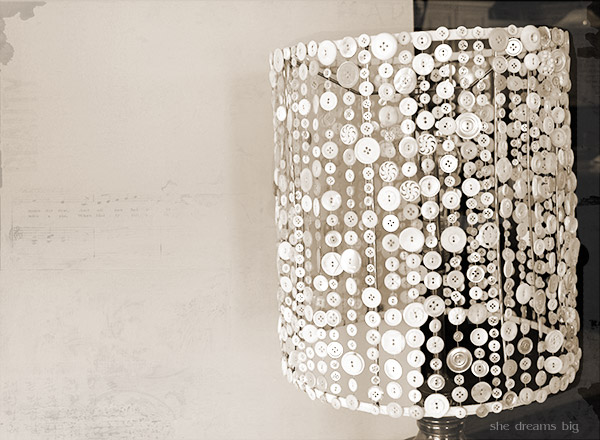 